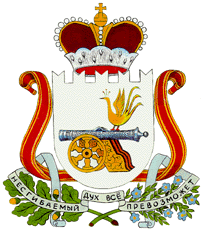 АДМИНИСТРАЦИЯ  ДОБРОМИНСКОГО  СЕЛЬСКОГО ПОСЕЛЕНИЯ ГЛИНКОВСКОГО РАЙОНА  СМОЛЕНСКОЙ ОБЛАСТИ                              П О С Т А Н О В Л Е Н И Е от  10 ноября 2023  г.                           № 83В целях приведения нормативного правового акта с действующим законодательством Российской Федерации Администрация  Доброминского сельского поселения Глинковского района Смоленской области п о с т а н о в л я е т:1.Внести в постановление Администрации Доброминского сельского поселения Глинковского района Смоленской области от 12.05.2023 г. № 31 «Об утверждении Административного регламента предоставления муниципальной услуги «Присвоение адреса объекту адресации, изменения и аннулировании такого адреса на территории Доброминского сельского поселения Глинковского района Смоленской области» (в редакции от 19.09.2023 г. № 64)  следующие изменения:1.1.  пункт 2.6 раздела 2 Регламента изложить в новой редакции:«Срок, отведенный Уполномоченному органу для принятия решения о присвоении объекту адресации адреса или аннулировании его адреса, решения об отказе в присвоении объекту адресации адреса или аннулировании его адреса, а также внесения соответствующих сведений об адресе объекта адресации в государственный адресный реестр не должен превышать 5 рабочих дней со дня поступления заявления о предоставлении Услуги.»2. Настоящее постановление вступает в силу  со дня его подписания  и подлежит официальному обнародованию в соответствии со статьей 40 Устава Доброминского сельского поселения Глинковского района Смоленской области.Глава муниципального образованияДоброминского сельского поселенияГлинковского района Смоленской области                                 Л.В. ЛарионоваО внесении изменений в постановление Администрации Доброминского сельского поселения Глинковского района Смоленской области от 12.05.2023 г. № 31 «Об утверждении Административного регламента предоставления муниципальной услуги «Присвоение адреса объекту адресации, изменения и аннулировании такого адреса на территории Доброминского сельского поселения Глинковского района Смоленской области»